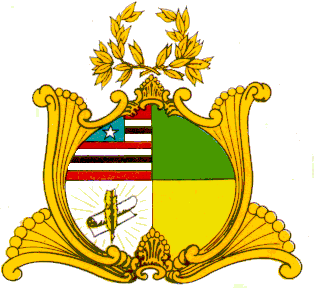 ASSEMBLEIA LEGISLATIVA DO ESTADO DO MARANHÃOGABINETE DO DEPUTADO DR. YGLÉSIOINDICAÇÃO Nº _______/2021Senhor Presidente,	Na forma do que dispõe o Regimento Interno desta Casa, em seu art. 152, requeiro a V. Exa. que, após ouvida a Mesa, seja encaminhado ofício o Excelentíssimo Prefeito de Santa Inês, Senhor Felipe dos Pneus, solicitando adoção de medidas para evitar desabastecimento de água no município. 	Em tempos de pandemia o uso de água é primordial para contenção da proliferação do coronavirus. A falta de água no Município de Santa Inês vem aumentado, razões essas que justificam a presente indicação.Assembleia Legislativa do Estado do Maranhão, em 12 de janeiro de 2021.DR. YGLÉSIODEPUTADO ESTADUAL